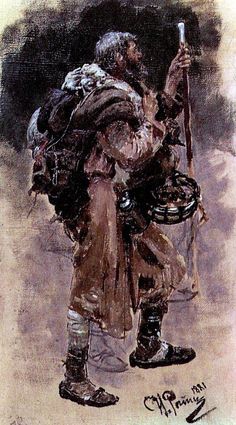 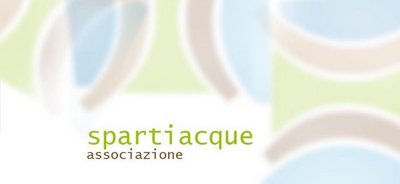 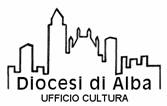 MERCOLEDÌ 26 GIUGNO Ore 10 Pellegrinaggio alla Madonna della Neve,       Lequio Berria Ore 18  “La Liturgia: fonte e culmine della vita della Chiesa”, incontro con Francesco Geremia - biblista   GIOVEDÌ 27 GIUGNO    Ore 10   “Dio a colloquio con l’uomo. Il senso della preghiera”, incontro con F. Geremia  Ore 15 -18: Laboratorio sulla preghiera guidato da Mira Andriolo Ore 21 presso il Seminario: ”Strannik.  La spiritualità del pellegrino russo”,  incontro con  Macjei Bielawski - teologo, scrittore, pittore                             VENERDÌ 28 GIUGNO Ore 9,30-10,15                                                Esercizio di preghiera guidata da M. BielawskiOre 10,30-12,30                                                    “Sulle tracce del pellegrino russo”, 1° incontro  con M. BielawskiOre 15,30-16,30                                             Esercizio di preghiera guidata da M. BielawskiOre 17-19                                                             “Sulle tracce del pellegrino russo“, 2° incontro con M. BielawskiOre 21                                                                    Ascolto e preghiera,                                                  letture da “I racconti del pellegrino russo”SABATO 29 GIUGNO  Ore 9,30-10,15                                                Esercizio di preghiera guidata da M. BielawskiOre 10,30-12,30                                                  “Sulle tracce del pellegrino russo”, 3° incontro  con M. Bielawski  Ore 15                                                    Pellegrinaggio al santuario Madonna di Langa, BenevelloInformazioni e iscrizioni:Tel. 339 4513048 – 339 5672535e-mail: ilcampo.alba@tiscali.it È possibile pernottare e partecipare a pranzi e cene.